Організаційна робота вчителя фізичної культури Лавріненко Т.М. на період карантину 
З 26.04.2021 по 30.04.2021 року Комунального закладу «Харківська санаторна школа № 11»
Харківської обласної ради у відповідності до розкладу уроків
5-А5-Б6№ з/пПІБ вчителяДатаНавчальний матеріал для опрацюванняОнлайн ресурс який використовуєте1.Лавріненко Т.М.27.04.Найпростіші прийоми самоконтролю. Метання м.м. в ціль на відстані 2-2.5 м. від підлоги з відстані 5-7 м.Рухлива гра «До своїх прапорців».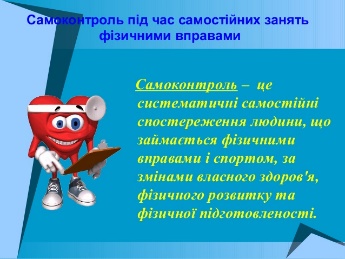 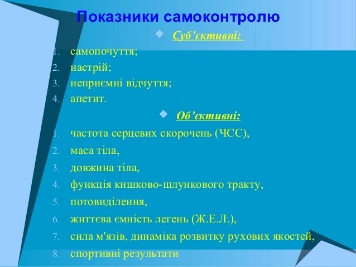 https://www.youtube.com/watch?v=geaWSZPLMw4&ab_channel=%D0%92%D0%A4%D0%A1%D0%9A%D0%93%D0%A2%D0%9Ehttps://www.youtube.com/watch?v=rpTozfApeow&ab_channel=%D0%9A%D0%BE%D0%B7%D1%8B%D1%80%D0%B5%D0%B22.Лавріненко Т.М.28.04.Метання м.м. в ціль на відстані 2-2.5 м. від підлоги з відстані 5-7 м. Метання м.м. способом «із-за спини через плече», стоячи обличчям до напряму метання.https://www.youtube.com/watch?v=rpTozfApeow&ab_channel=%D0%9A%D0%BE%D0%B7%D1%8B%D1%80%D0%B5%D0%B23.Лавріненко Т.М.30.04.Руховий режим молодшого підлітка. Метання м.м. способом «із-за спини через плече», стоячи обличчям до напряму метання.https://www.youtube.com/watch?v=5eie_sJTZ1Y&ab_channel=%D0%A1%D0%BF%D0%BE%D1%80%D1%82%D0%B8%D0%B2%D0%BD%D0%B8%D0%B9%D0%BA%D0%BB%D1%83%D0%B1%D0%9F%D0%A3%D0%9C%D0%90%D0%AE%D0%9D%D0%86%D0%9E%D0%A0https://www.youtube.com/watch?v=9ikqNqeMWdo&ab_channel=%D0%9D%D0%B0%D1%82%D0%B0%D0%BB%D1%8C%D1%8F%D0%98%D0%B2%D0%B0%D0%BD%D0%BE%D0%B2%D0%B0№ з/пПІБ вчителяДатаНавчальний матеріал для опрацюванняОнлайн ресурс який використовуєте1.Лавріненко Т.М.26.04.Найпростіші прийоми самоконтролю. Метання м.м. в ціль на відстані 2-2.5 м. від підлоги з відстані 5-7 м.Рухлива гра «До своїх прапорців».https://www.youtube.com/watch?v=9ikqNqeMWdo&ab_channel=%D0%9D%D0%B0%D1%82%D0%B0%D0%BB%D1%8C%D1%8F%D0%98%D0%B2%D0%B0%D0%BD%D0%BE%D0%B2%D0%B0https://www.youtube.com/watch?v=5eie_sJTZ1Y&ab_channel=%D0%A1%D0%BF%D0%BE%D1%80%D1%82%D0%B8%D0%B2%D0%BD%D0%B8%D0%B9%D0%BA%D0%BB%D1%83%D0%B1%D0%9F%D0%A3%D0%9C%D0%90%D0%AE%D0%9D%D0%86%D0%9E%D0%A02.Лавріненко Т.М.27.04.Метання м.м. в ціль на відстані 2-2.5 м. від підлоги з відстані 5-7 м. Метання м.м. способом «із-за спини через плече», стоячи обличчям до напряму метання.https://www.youtube.com/watch?v=rpTozfApeow&ab_channel=%D0%9A%D0%BE%D0%B7%D1%8B%D1%80%D0%B5%D0%B23.Лавріненко Т.М.28.04.Руховий режим молодшого підлітка. Метання м.м. способом «із-за спини через плече», стоячи обличчям до напряму метання.https://www.youtube.com/watch?v=5eie_sJTZ1Y&ab_channel=%D0%A1%D0%BF%D0%BE%D1%80%D1%82%D0%B8%D0%B2%D0%BD%D0%B8%D0%B9%D0%BA%D0%BB%D1%83%D0%B1%D0%9F%D0%A3%D0%9C%D0%90%D0%AE%D0%9D%D0%86%D0%9E%D0%A0https://www.youtube.com/watch?v=9ikqNqeMWdo&ab_channel=%D0%9D%D0%B0%D1%82%D0%B0%D0%BB%D1%8C%D1%8F%D0%98%D0%B2%D0%B0%D0%BD%D0%BE%D0%B2%D0%B0№ з/пПІБ вчителяДатаНавчальний матеріал для опрацюванняОнлайн ресурс який використовуєте1.Лавріненко Т.М.26.04.Шкідливі звички та їх вплив на здоров’я людини. Метання м.м. з місця способом «із-за спини через плече», стоячи обличчям до напряму метання. Метання м.м. з трьох кроків способом «із-за спини через плече.https://www.youtube.com/watch?v=BiQogfRsHK8&ab_channel=%D0%93%D0%9E%D0%A0%D0%9E%D0%94%D0%A1%D0%9A%D0%9E%D0%99%D0%9F%D0%A1%D0%98%D0%A5%D0%9E%D0%9B%D0%9E%D0%93%D0%9E-2.Лавріненко Т.М.28.04.Метання м.м. з місця способом «із-за спини через плече», стоячи обличчям до напряму метання. . Метання м.м. з трьох кроків способом «із-за спини через плече.Рухлива гра «Перестрілка».https://www.youtube.com/watch?v=BiQogfRsHK8&ab_channel=%D0%93%D0%9E%D0%A0%D0%9E%D0%94%D0%A1%D0%9A%D0%9E%D0%99%D0%9F%D0%A1%D0%98%D0%A5%D0%9E%D0%9B%D0%9E%D0%93%D0%9E-https://www.youtube.com/watch?v=NHgQrl32JEc&ab_channel=%D0%A4%D0%B8%D0%B7%D0%B8%D1%87%D0%B5%D1%81%D0%BA%D0%BE%D0%B5%D0%B2%D0%BE%D1%81%D0%BF%D0%B8%D1%82%D0%B0%D0%BD%D0%B8%D0%B53.Лавріненко Т.М.29.04.Легкоатлети Харківщини.Метання м.м. з трьох кроків способом «із-за спини через плече. Метання м.м. з п’яти кроків способом «із-за спини через плече.Рухлива гра «Хто більше влучить».https://www.youtube.com/watch?v=BiQogfRsHK8&ab_channel=%D0%93%D0%9E%D0%A0%D0%9E%D0%94%D0%A1%D0%9A%D0%9E%D0%99%D0%9F%D0%A1%D0%98%D0%A5%D0%9E%D0%9B%D0%9E%D0%93%D0%9E-77777№ з/пПІБ вчителяДатаНавчальний матеріал для опрацюванняОнлайн ресурс який використовуєте1.Лавріненко Т.М.26.04.Метання м.м. з трьох кроків.Рухлива гра «Стрибки по купинах».https://www.youtube.com/watch?v=BiQogfRsHK8&ab_channel=%D0%93%D0%9E%D0%A0%D0%9E%D0%94%D0%A1%D0%9A%D0%9E%D0%99%D0%9F%D0%A1%D0%98%D0%A5%D0%9E%D0%9B%D0%9E%D0%93%D0%9E-%D0%9F%D0%95%D0%94%D0%90%D0%93%D0%9E%D0%93%D0%98%D0%A7%D0%95%D0%A1%D0%9A%D0%98%D0%99%D0%A6%D0%95%D0%9D%D0%A2%D0%A0%D0%94%D0%9E%D0%9D%D0%9Chttps://www.youtube.com/watch?v=LEt1BDzsz0k&ab_channel=%D0%92%D0%A4%D0%A1%D0%9A%D0%93%D0%A2%D0%9E2.Лавріненко Т.М.28.04.Біг з низького старту у середньому темпі по дистанції до 60 м. Метання малого м’яча з трьох кроків.Рухлива гра «Боротьба за м’яч».https://www.youtube.com/watch?v=BiQogfRsHK8&ab_channel=%D0%93%D0%9E%D0%A0%D0%9E%D0%94%D0%A1%D0%9A%D0%9E%D0%99%D0%9F%D0%A1%D0%98%D0%A5%D0%9E%D0%9B%D0%9E%D0%93%D0%9E-https://www.youtube.com/watch?v=cVmWyrOwraU&ab_channel=%D0%A4%D0%B8%D0%B7%D0%B8%D1%87%D0%B5%D1%81%D0%BA%D0%BE%D0%B5%D0%B2%D0%BE%D1%81%D0%BF%D0%B8%D1%82%D0%B0%D0%BD%D0%B8%D0%B53.Лавріненко Т.М.29.04.Метання малого м’яча з трьох кидкових кроків у повільному темпі способом «із-за спини через плече».Гра на увагу «виклик номерів».https://www.youtube.com/watch?v=BiQogfRsHK8&ab_channel=%D0%93%D0%9E%D0%A0%D0%9E%D0%94%D0%A1%D0%9A%D0%9E%D0%99%D0%9F%D0%A1%D0%98%D0%A5%D0%9E%D0%9B%D0%9E%D0%93%D0%9E-